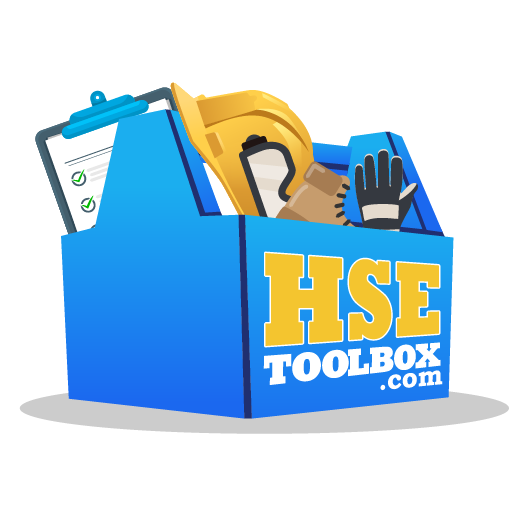 FIRE SAFETYTOOLBOX TALK CONTENTDocument ID:  TBT-004Document Approval HistoryDocument Revision HistoryDocument Revision No.Effective DateCreated by:Reviewed & Approved by:Revision 0DD.MM.YYYYHSE AdvisorHSE ManagerDocument Revision No.Sections RevisedDescription of Changes00N/aPublishedTOPICFIRE SAFETYDISCUSSED?DISCUSSED?TOPICTHINGS TO DISCUSS(a couple of topics to be selected and discussed when conducting the talk)YESNODEFINITIONWhat is the fire triangle?SOURCES OF FIREElectrical short circuitSmokingPoor housekeeping & poor material stackingChemical reactionHot workTYPES OF FIRESolid fireLiquid fireGaseous FireElectrical fire Metallic FiresKitchen Fires (grease)TYPES OF FIRE EXTINGUISHERPullAimSqueezeSweepEnsure that the fire extinguisher is full to use by checking the clockUse of right fire extinguisher as per type of fireTRAINING & AWARENESSThe fire fighter should be trained & competentDo not attempt to put out the fire if it is big or a risk to yourselfContact the external authoritiesINSPECTIONMonthly inspection scheduleColour coding systemRecord keepingThird party certification of fire extinguisherSTORAGEAll fire extinguishers to be kept away from the direct sun lightProper storage of fire extinguishersACCESSAccess to the fire extinguisher should be unobstructedEnsure that all exit routes are free from obstruction at all timePERSONAL PROTECTIVE EQUIPMENT (PPE)Why you need to use gloves when operating a CO2 fire extinguisherBenefits of using Personal Protective Equipment         EMERGENCY ARRANGEMENTSEmergency rescue team & emergency equipment used for confined space rescueLocation of the emergency equipment and fire extinguishersWhat happens to the permit in case of an emergency?THINGS TO REMEMBER (consider these points when conducting your toolbox talk)THINGS TO REMEMBER (consider these points when conducting your toolbox talk)THINGS TO REMEMBER (consider these points when conducting your toolbox talk)THINGS TO REMEMBER (consider these points when conducting your toolbox talk)DescriptionYesDescriptionYesToolbox Talk should be short and to the point and relevant to the work being conductedToolbox Talk should be entertaining and if possible, interactive.Person Giving the Toolbox Talk(Name, Signature & Date)